Р Е Ш Е Н И Е«30» июня2022 года                                                           № 10-48Сг. КяхтаО даче согласия на прием государственного имущества Республики Бурятия в собственность МО «Кяхтинский район»Рассмотрев письмо от Министерства образования и науки Республики Бурятия за исх. №11-05-08-И3105/22 от 15.06.2022 года, в соответствии с Законом Республики Бурятия от 24.02.2004года  №637 «О передаче объектов государственной собственности Республики Бурятия в иную государственную или муниципальную собственность и приеме объектов иной государственной или муниципальной собственности в государственную собственность Республики Бурятия или собственность муниципальных образований в Республике Бурятия», Совет депутатов МО «Кяхтинский район» Республики Бурятия РЕШИЛ:1. Дать согласие на прием государственного имущества в собственность муниципального образования «Кяхтинский район» согласно приложению №1;2.Контроль за исполнением настоящего решения возложить на постоянную депутатскую комиссию Совета депутатов МО «Кяхтинский район» по экономике, муниципальной собственности, бюджету, налогам и сборам.3. Настоящее решение вступает в силу со дня его официального обнародования.Председатель Совета депутатовМО «Кяхтинский район»                                                                  И.В.МатаевПояснительная записка к проекту решения Администрации МО «Кяхтинский район»«О даче согласия на прием государственного имущества Республики Бурятия в собственность МО «Кяхтинский район»Ознакомившись с письмомМинистерства образования и науки Республики Бурятия  за исх. № 11-05-08-И3105/22 от 15.06.2022 года,  считаю необходимым дать согласие на принятие в собственность муниципального образования «Кяхтинский район» государственное имущество для оснащения библиотек СОШ.Главный специалист по имуществуЕ.П.ХаранхоеваПояснительная записка к проекту решения Администрации МО «Кяхтинский район»«О даче согласия на прием государственного имущества Республики Бурятия в собственность МО «Кяхтинский район»       В соответствии с решением сессии Совета депутатов МО «Кяхтинский район» 
№2-61С от 02.07.2013 года по данным проектам проведена первичная антикоррупционная экспертиза в ходе которой не было выявлено коррупциогенных факторов.Начальник отдела по правовым вопросам и муниципальным закупкамадминистрации МО «Кяхтинский район»                        Д.Г. ИшееваПояснительная записка к проекту решения Администрации МО «Кяхтинский район»«О даче согласия на прием государственного имущества Республики Бурятия в собственность МО «Кяхтинский район»Реализация настоящего решения не потребует дополнительных расходов из бюджета, а также  не приведет к выпадающим доходам бюджета.И.о. начальник финансового управления администрации МО «Кяхтинский район»               Е.Б. БрыковаПроектадминистрации муниципального образования «Кяхтинский район»Краткое содержание проекта: «О даче согласия на прием государственного имущества Республики Бурятия в собственность МО «Кяхтинский район» (книги на бурятском).Должностное лицо, подготовившее проект:	Главный специалист по имуществу Харанхоева Е.П.Согласование с заинтересованными ведомствами:СОВЕТ ДЕПУТАТОВ МУНИЦИПАЛЬНОГО ОБРАЗОВАНИЯ «КЯХТИНСКИЙ РАЙОН» РЕСПУБЛИКИ БУРЯТИЯ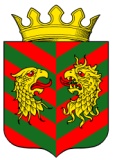 БУРЯАД УЛАСАЙ «ХЯАГТЫН АЙМАГ» ГЭhЭН НЮТАГ ЗАСАГАЙ БАЙГУУЛАМЖЫН hУНГАМАЛНУУДАЙ ЗYБЛЭЛПриложение № 1к решению Совета депутатов МО «Кяхтинский район»от «30» июня 2022 года №10-48СПеречень                                                                                                                                                                                        имущества, планируемого к принятию из государственной собственности Республики Бурятияв собственность муниципального образования "Кяхтинский район"Перечень                                                                                                                                                                                        имущества, планируемого к принятию из государственной собственности Республики Бурятияв собственность муниципального образования "Кяхтинский район"Перечень                                                                                                                                                                                        имущества, планируемого к принятию из государственной собственности Республики Бурятияв собственность муниципального образования "Кяхтинский район"Перечень                                                                                                                                                                                        имущества, планируемого к принятию из государственной собственности Республики Бурятияв собственность муниципального образования "Кяхтинский район"№ Наименование Кол-во (шт.)Цена за единицу (руб.)Сумма, руб.1Книга «Ашатабагшындуршэлhоо» на бурятском языке3750,002250,00Итого:Итого:Итого:Итого:2250,00Наименование ведомстваЗамечания и предложения к проектуДата подписанияПодпись должностного лицаНачальник отдела имущественных и  земельных отношений администрации Эрдынеев Б.С.И.о. начальника финансового управления администрации МО «Кяхтинский район»Брыкова Е.Б.Начальник отдела по правовым вопросам и муниципальным закупкамадминистрации МО «Кяхтинский район»Ишеева Д.Г.